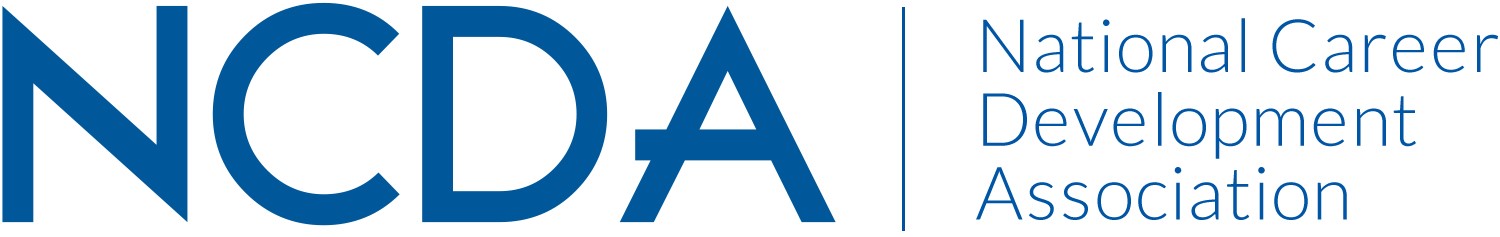 Member Tips For Engaging Members of CongressKnow your Member of Congress. Do your homework before communicating with your Member of Congress. Know if they are a Republican or a Democrat. Know what committees they serve onStart with a letter or a phone call. Build a relationship with your Member of Congress. Start with a letter or call. Decide on a one specific topic that you would like to address. If you call, speak with staffer that works on issues pertaining to career development. If you send a letter, make sure that it is original and not a form letter. For both means of communication, explain your issue and ask for the Member’s position on the issue. Be succinct and courteous with both means of communicationFollow-up. With both forms of communication, always follow up with a thank-you letter. Members of Congress remember constituent engagement. In the thank-you letter it would be appropriate to ask for an update on the issue you previously addressed with the MemberPersonal Visit. The personal visit is the most effective communication with a Member of Congress. The personal visit by a constituent and the issue presented usually receives a higher priority. The time and expense you have put forth to meet with your Member of Congress is one that is taken seriously. Contact the Member’s office in state or in Washington well in advance to schedule a date and time for the meetingSuggested Points When Meeting Your Member of CongressArrive on time for your meetingTurn off all cell phones before the meeting beginsIntroduce yourself and any associates with youAddress the Member as Representative or SenatorBe Honest. Your credibility is priceless. If you lose it, you will never get it backBefore discussing your issue for the meeting, know what you are talking about. If you don’t have an answer to a question regarding the issue, then let the Member know you will get an answer and provide it to staffWhen addressing your issue present your facts within the first five minutesOnce you have presented the points of your issue, listen to your Member’s response. The idea is to establish a dialogue on not only this issue, but laying the foundation for engagement on future issues If the Member is unable to meet with you and staff is assigned to cover, consider the staff person to be the eyes and ears of the Member and that your request will be acted onClosing the MeetingConclude the meeting on timeAsk for a commitment of support from the Member, but do not threaten Provide a one-page fact sheet that recaps the points of your issue to be addressedEnd the meeting on a positive statement, especially with a “Thank You”Follow UpProvide a written thank youProvide any information to questions posed by the Member or staffIndicate that you will be monitoring the issue and will provide any updates to the Member Schedule a follow up communication to ascertain what action the Member has made regarding the issueFor more information, please contact a member of the National Government Relations (GR) Action Committee:   Diana M. Bailey   dibailey@comcast.net or Michaeljmarlow@gmail.comPlease also see updates on the National Career Development Association (NCDA) website:https://www.ncda.org/aws/NCDA/pt/sp/govtrelationsSpring 2018